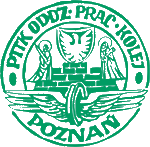 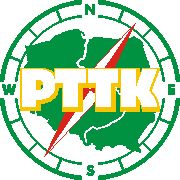 ODDZIAŁ PTTK PRACOWNIKÓW KOLEJOWYCHW POZNANIU,Urząd Marszałkowski Woj. Wielkopolskiego, Powiat Poznański, Urząd Miasta Poznania, Zarząd Główny PTTK w Warszawie, Alusta S.A. Poznań, Zarząd Główny Związku Zawodowego Kolejarzy ZO RP w Poznaniu, Związek Zawodowy Kolejarzy ZO RP, Międzyzakładowa Organizacja Związkowa przy PKP Energetyka S.A.  w Poznaniu, Kurkowe Bractwo Strzeleckie Murowana Goślinazapraszają naXXXII RAJD SZLAKIEMPOWSTANIA WIELKOPOLSKIEGO do LUSOWAw dniach od 5 do 7 października 2018 rokupod Patronatem Honorowym Marszałka Województwa WielkopolskiegoTRASY RAJDU:1. AUTOKAROWA, 3-dniowa.Zbiórka uczestników 5.10. br. o godz.1000 na Dworcu Zachodnim PKP w Poznaniu. Trasa: Poznań (Pomnik Powstańców Wielkopolskich, Muzeum Powstania Wielkopolskiego, Ratusz, Kościół Farny, Skałka – grób gen. St. Taczaka, kościół św. Wojciecha – podziemia) nocleg w Sierakowie lub Mierzynie. W sobotę, jak trasa nr 2.2.AUTOKAROWA, 2-dniowa. Zbiórka uczestników 6.10. br. o godz.1000 na Dworcu Zachodnim PKP w Poznaniu. Trasa: Poznań – Chalin –Mniszki – Olandia – (Sieraków-Kamionna) – Mierzyn lub Sieraków (nocleg) – Międzychód-Lusowo (meta). Powrót na Dworzec PKP w Poznaniu do godz. 1500.3. PIESZA, 2-dniowa. Start 6.10.br. o godz. 1456 ze stacji PKP Palędzie (poc. z Poznania godz.1444 KW) szlak żółty do Lusowa (nocleg Ośrodek Val di Sole – domki 4-os.) km 12, w niedzielę trasa wokoło Jez. Lusowskiego, km 9.4. PIESZA, 1-dniowa. Start 7.10. br. o godz.800 Ogrody ul. Nowina autobus nr 812, przejazd (w ramach wpisowego) do Ceradza Kościelnego i dalej przez Lusówko, wzdłuż Jez. Lusowskiego do mety w Lusowie, km 11.5. PIESZA, 1-dniowa. Start 7.10. br. o godz. 733 ze stacji PKP Palędzie (poc. z Poznania godz.721REG) szlakiem żółtym do Lusowa, km 12.6. TRASY DOWOLNE: piesze, kolarskie (pierścień wokół Poznania), motorowe, autokarowe.Wpisowe na wszystkie trasy jednodniowe wynosi 7 zł od osoby dorosłej, 6 zł dzieci i młodzież, grupy młodzieżowe powyżej 20 osób 5 zł od osoby. Na trasę autokarową: 3-dniową 120zł, 2-dniową 75 zł, na trasę pieszą 2-dniową 35 zł. Opiekunowie grup młodzieżowych powyżej 10 osób wpisowego nie płacą.INFORMACJE RAJDOWE:O przyjęciu na rajd decyduje data wpłacenia wpisowego, na trasy z noclegiem – kolejność zgłoszeń. W ramach wpisowego uczestnik otrzymuje: nocleg, przejazd autokarem, wszelkie wstępy, znaczek pamiątkowy, ciepły posiłek na mecie, możliwość uczestniczenia w konkursach sprawnościowych, w zawodach strzeleckich oraz w konkursie wiedzy na temat: Powstania Wielkopolskiego– na mecie rajdu (puchary, nagrody),opiekę przewodnicką i przodownicką na trasach rajdu. Najliczniejsza drużyna otrzyma puchar za uczestnictwo, puchary otrzymają także wszystkie drużyny reprezentujące szkoły, związane imieniem z Powstaniem. Zgłoszenia na rajd przyjmowane będą do dnia 30.09. br. listownie O/PTTK Pracowników Kolejowych, 60-717 Poznań, ul. Kolejowa 23 lub e-mail: kudlaszyk@biuroinkasso.com kom.603429235z jednoczesnym przekazaniem kwoty wpisowego na konto: Bank Millennium nr 93 1160 2202 0000 0000 5809 7765.Przy zgłoszeniu należy podać: trasę, instytucję zgłaszającą, liczbę uczestników, dane kierownika drużyny (telefon, e-mail)oraz rodzaj wpłaty.  Potwierdzeń przyjęcia na rajd nie wysyłamy. Ubezpieczenia drużyny dokonują we własnym zakresie, członkowie PTTK są ubezpieczeni. Meta rajdu będzie czynna w niedzielę w godz.1030– 1330 w Ośrodku Val di Sole Lusowo ul. Poznańska 10. Na mecie czynna będzie restauracja, punkt weryfikacji OTP oraz Kolejowej Odznaki Turystycznej.Każdego do kogo ten afisz dotarł, prosimy o wydrukowanie go i przekazanie osobom zainteresowanym!DOBREJ POGODY I MIŁYCH WRAŻEŃ NA TRASACH ŻYCZĄ ORGANIZATORZY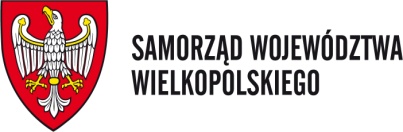 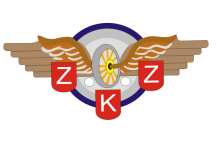 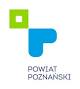 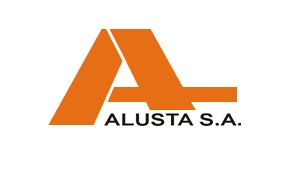 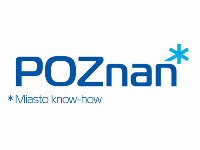 PROJEKT DOFINANSOWANY PRZEZ SAMORZĄD WOJEWÓDZTWA WIELKOPOLSKIEGO,POWIAT POZNAŃSKI I URZĄD MIASTA W POZNANIUUWAGI: uczestnicy wszystkich tras zwiedzają w dniu 7.10.br.(w ramach wpisowego) Muzeum Powstańców Wielkopolskich w Lusowie.Trasa autokarowa, 3-dniowa zostanie uruchomiona tylko w przypadku, gdy zgłosi się na nią około 50 osób – 1 autokar.Uczestnicy trasy autokarowej 2-dniowej, nie wszyscy zwiedzą wszystkie wyszczególnione obiekty. Wszyscy zwiedzą: Ośrodek Edukacji Przyrodniczej w Chalinie, Centrum Edukacji Regionalnej i Przyrodniczej w Mniszkach (poczęstunek – kawa i ciasto), skansen Olandia. W przypadku, gdy czas na to pozwoli, zwiedzane będą kościoły w Sierakowie lub Kamionnej. Noclegi trasy autokarowej 2-dniowej będą znajdowały się w Mierzynie w Ośrodku Zacisze Brzozowe i w Centralnym Ośrodku TKKF w Sierakowie.W niedzielę o godz. 900 uczestnicy ze wszystkich autokarów „nocujących” w Mierzynie i Sierakowie oddadzą hołd Powstańcom pod Pomnikiem Powstańców Wielkopolskich w Międzychodzie. Rajd rozpocznie się złożeniem wiązanki i zapaleniem zniczy pod Pomnikiem Powstańców Wielkopolskich w Poznaniu a zakończy złożeniem wiązanki pod Pomnikiem gen. J. Dowbora-Muśnickiego w Lusowie.Uczestnicy wszystkich tras pieszych, którzy zamierzają powrócić do Poznania, korzystając z komunikacji autobusowej, dostarczają wykazy imienne osób – jest to niezbędne do uzyskania zniżek na autobusy ZTM w Poznaniu. Zostaną oni przewiezieni do Poznania na Ogrody w ramach wpisowego na rajd.W przypadku zmiany godziny kursowania pociągu lub autobusu, podanej w regulaminie, prosimy o kontakt z kierownictwem rajdu.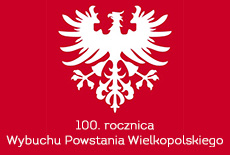 50 Rocznica zorganizowania w roku 1968 – I Rajdu Szlakiem Powstania Wielkopolskiego, przez Oddział PTTK Pracowników Kolejowych w Poznaniu